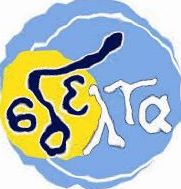 ΕΚΠΑΙΔΕΥΤΙΚΟ ΥΛΙΚΟΕΒΔΟΜΑΔΑ ΑΣΥΓΧΡΟΝΗΣ ΕΚΠΑΙΔΕΥΣΗΣ: 25/01/2021 έως 29/01/2021ΚΥΚΛΟΣ Α΄ΓΡΑΜΜΑΤΙΣΜΟΣ: ΓΛΩΣΣΙΚΟΣ (ελληνική γλώσσα)ΕΚΠΑΙΔΕΥΤΙΚΟΣ: Μιχαήλ Χ. Ρέμπας, ΠΕ02-ΠΕ78ΕΚΠΑΙΔΕΥΟΜΕΝΟΣ/Η: ________________________________________________Τα  ουσιαστικά ( γενικά )ΕΝΔΕΙΚΤΙΚΕΣ ΦΡΑΣΕΙΣ : Η Μαρία είναι αδερφή μου.τοίχος είναι βαμμένος άσπρος. Σήμερα θα πάω στο σχολείο.πατέρας μου λέει όμορφα παραμύθια. Η μητέρα και το παιδί πήγαν βόλτα.Στη γειτονιά μου υπάρχουν γάτες και σκύλοι.Παρατηρήστε προσεχτικά τις υπογραμμισμένες λέξεις. Άλλες μας δείχνουν πρόσωπα (Μαρία, αδερφή, πατέρας, μητέρα, παιδί), άλλες μας δείχνουν ζώα (γάτες, σκύλοι), ενώ άλλες μας δείχνουν πράγματα (τοίχος, σχολείο, γειτονιά, παραμύθια).Αυτές οι λέξεις λέγονται ουσιαστικά. Συμπερασματικά :Ουσιαστικά λέγονται οι λέξεις που μας φανερώνουν πρόσωπα, ζώα,πράγματα (αλλά και καταστάσεις ή γενικές έννοιες, όπως :ο ύπνος, η αγάπη, η Ιστορία, κ.λ.π., ή αλλιώς οι λέξεις που φανερώνουν ενέργεια, κατάσταση ή ιδιότητα) .ΑΣΚΗΣΕΙΣ1.Να βρεις τα υπογραμμισμένα ουσιαστικά των ενδεικτικών φράσεων και να τα γράψεις στη στήλη που ταιριάζουν :ΑΡΣΕΝΙΚΑ	ΘΗΛΥΚΑ	ΟΥΔΕΤΕΡΑ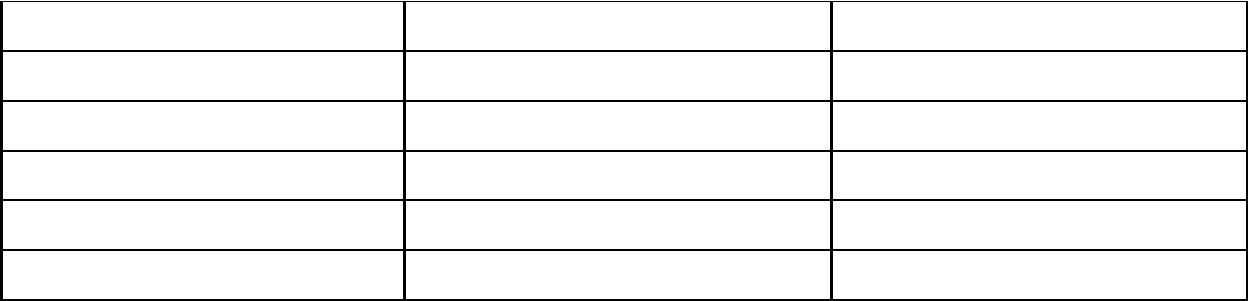 2. Να γράψεις δίπλα στο αρσενικό το αντίστοιχο θηλυκό :ο δάσκαλος – η δασκάλαο γιατρός – ο φίλοςο μαθητήςο γάτοςο κύριοςο αδερφόςο νέοςΚύρια και κοινά ουσιαστικάΕΝΔΕΙΚΤΙΚΕΣ ΦΡΑΣΕΙΣ : Αυτό το παιδί είναι ο Μιχάλης .Τούτος ο μήνας είναι ο Οκτώβριος .                                                  Η Κατερίνη είναι μια πόλη .Η αγαπημένη μου γιορτή είναι το Πάσχα . Ο Αζόρ είναι ο σκύλος μου.Κάθε Δευτέρα έχω μάθημα Γαλλικών.Στις φράσεις που είδαμε πιο πάνω παρατηρούμε ότι υπάρχουν από ένα υπογραμμισμένο ζευγάρι ουσιαστικών. Για παράδειγμα στην πρώτη από αυτές τις προτάσεις επισημαίνονται οι λέξεις: παιδί, Μιχάλης. Το πρώτο ουσιαστικό -παιδί- υπονοεί όλα τα παιδιά (κοινό ουσιαστικό), ενώ το δεύτερο –Μιχάλης– εννοεί ένα συγκεκριμένο, το Μιχάλη (κύριο ουσιαστικό). Συμπερασματικά :Κύρια ουσιαστικά ή κύρια ονόματα: είναι τα ουσιαστικά που φανερώνουν ή σημαίνουν το καθένα ένα συγκεκριμένο, ορισμένο, πρόσωπο, ζώο ή πράγμα. Π.χ. Μιχάλης, Κατερίνη, Οκτώβριος, Πάσχα, Αζόρ, Γαλλικά, κ.α.Κοινά ουσιαστικά ή ονόματα: είναι τα ουσιαστικά που σημαίνουν όλα τα πρόσωπα, ζώα ή πράγματα του ίδιου είδους ( π.χ. παιδί, μήνας, πόλη, γιορτή, σκύλος, μάθημα , κ.α.), καθώς επίσης και τα ουσιαστικά που σημαίνουν πράξη (ενέργεια), κατάσταση ή ιδιότητα (π.χ. τρέξιμο, ύπνος, ομορφιά, κ.α .).Να θυμάσαι ότι τα κύρια ονόματα αρχίζουν πάντα με κεφαλαίο γράμμα και πως δεν έχουν πληθυντικό.Ποιες όμως λέξεις αρχίζουν πάντα με κεφαλαίο;Τα ονόματα ανθρώπων, ζώων ή πραγμάτων. Π.χ. Βασίλης, Αζόρ, Καπετάν-Νικόλας (όνομα βάρκας ).Τα ονόματα χωρών, πόλεων, γεωγραφικών περιοχών, εθνών . Π.χ. Ελλάδα, Τρίκαλα, Θερμαϊκός, Γερμανοί.Τα ονόματα μνημείων. Π.χ. Ακρόπολη.Τα ονόματα μηνών και ημερών της εβδομάδας. Π. χ. Ιανουάριος, Κυριακή.Οι εορτές. Π.χ. Πεντηκοστή, Πάσχα.Ό,τι έχει σχέση με το Θεό. Π.χ. Χριστός, Παντοδύναμος.Τα ονόματα έργων λογοτεχνίας, τίτλοι βιβλίων, έργων τέχνης. Π.χ. Οι άθλιοι, Οδύσσεια, Τζιοκόντα, Τα Μαθηματικά μου.Ιδρύματα. Π.χ. Γενικό Νοσοκομείο , Εθνική Τράπεζα.Οι τιμητικοί τίτλοι. Π.χ. Εξοχότατος, Μακαριότατος.Αξίζει να αναφέρουμε ότι τα κύρια ονόματα δεν έχουν πληθυντικό.Οι παραγόμενες λέξεις από κύρια ονόματα δεν αρχίζουν με κεφαλαίο : Π.χ. ομηρικά έπη, γερμανικός μύθος, χριστιανός, κ.α.ΣΗΜΕΙΩΣΗ: Ένας άλλος διαχωρισμός που γίνεται στα ουσιαστικά είναι τα συγκεκριμένα και τα αφηρημένα.Συγκεκριμένα είναι τα κοινά ονόματα που φανερώνουν πρόσωπο, ζώο ή πράγμα.Αφηρημένα είναι τα ουσιαστικά που φανερώνουν ενέργεια, κατάσταση ή ιδιότητα.ΑΣΚΗΣΗΧώρισε κατά κατηγορία τα κύρια ονόματα:Εξοχότατε, “Ένα παιδί μετράει τ’ άστρα”, Καλλιόπη, Χριστούγεννα, Παρθενώνας, Γιάννινα, Μάρτιος, Παναγία, Κέντρο Υγείας, Κυριακή, Χριστός, Παγασητικός κόλπος, Αυστραλία, Πέμπτη, Χριστός, Εμπορική Τράπεζα, Θεία Λειτουργία, Υπουργείο Παιδείας, Αυτού Μεγαλειότητα, “Η Γλώσσα μου”, Θεοφάνια, “Εμείς και ο κόσμος”, Λαμπρή, Εθνικό Μουσείο, Ντικ, Μαντείο, “Λήμνος”(πλοίο), Όλυμπος.Ονόματα ανθρώπων κ.ά. :Χώρες, πόλεις, περιοχές:Μνημεία:Μήνες-μέρες:Σχετικά με τη Θρησκεία:Τίτλοι βιβλίων-λογοτεχνικά έργα:Ιδρύματα:Τιμητικοί τίτλοι:Εορτές:Οι συλλαβές, ο τονισμός, οι πτώσειςΠριν προχωρήσουμε στην κλίση των ουσιαστικών καλό είναι να αναφέρουμε μερικά σημαντικά στοιχεία, που θα μας είναι γενικά χρήσιμα στα επόμενα μαθήματα.Α’ Συλλαβές : κάθε λέξη αποτελείται από φωνές. Π.χ. Νί-κος, πα-τά-τα, σχο-λεί- ο, κ.τ.λ. Η κάθε φωνούλα αποτελεί μια συλλαβή και πρέπει να έχει τουλάχιστο ένα φωνήεν (α, ε, η, ι, ο, υ, ω), όπως για παράδειγμα η λέξη <<α-έ-ρας>>. Μόνο του ένα σύμφωνο δεν μπορεί να αποτελέσει συλλαβή. Πώς όμως χωρίζουμε τις συλλαβές; Πώς δηλαδή κάνουμε συλλαβισμό;1. Όταν υπάρχει ένα σύμφωνο ανάμεσα σε φωνήεντα ή στην αρχή μιας λέξης, συλλαβίζεται με το επόμενο φωνήεν. (κό-τα, α-να-σα ).2.  Όταν υπάρχουν περισσότερα σύμφωνα μαζί (2 ή 3) :α) Χωρίζονται όταν δεν αρχίζει ελληνική λέξη από αυτά τα σύμφωναέστω από τα δύο πρώτα. (ρομ-φαί-α, γιατί δεν υπάρχει λέξη που ν’ αρχίζει απόμφ, κάρ-τα, γιατί δεν υπάρχει λέξη από ρτ )β) Δεν χωρίζονται και ακολουθούν το επόμενο φωνήεν όταν αρχίζει ελληνική λέξη απ’ αυτά.(μά-κρος, γιατί από κρ αρχίζει η λέξη <<κρέας>>, α-πλά, γιατί από πλ αρχίζει η λέξη πλοίο )Β’ Ονομασία συλλαβών : Η συλλαβή που είναι στο τέλος της λέξης ονομάζεται λήγουσα, η αμέσως προηγούμενη παραλήγουσα και η πριν απ’ αυτές ονομάζεται προπαραλήγουσα. Για παράδειγμα στη λέξη <<μη-τέ-ρα >>,η συλλαβή <<ρα>> ονομάζεται λήγουσα, η <<τέ>> παραλήγουσα και η <<μη>> προπαραλήγουσα.Γ’ Ο τονισμός, ονομασία των λέξεων ανάλογα με τον τόνο : Ο μοναδικός τόνος είναι η οξεία (΄) που δεν μπαίνει ποτέ (εκτός κάποιων περιπτώσεων που θα μάθουμε πιο κάτω ) σε μονοσύλλαβες λέξεις. Όταν μια λέξη τονίζεται στη λήγουσα λέγεται οξύτονη (κου-τί) , όταν τονίζεται στην παραλήγουσα παροξύτονη (α-νά-σα) και όταν τονίζεται στην προπαραλήγουσα τότε προπαροξύτονη (θά-λασ-σα )Δ’ Ισοσύλλαβα- ανισοσύλλαβα ουσιαστικά: Μερικά ουσιαστικά στον πληθυντικό παίρνουν μια συλλαβή παραπάνω. Π.χ. πα-τέ-ρας →πα-τε-ρά-δες, κύ-μα → κύ-μα- τα. Αυτά τα ουσιαστικά λέγονται ανισοσύλλαβα. Όσα δεν παίρνουν παραπάνω συλλαβή λέγονται ισοσύλλαβα.Ε’ Οι πτώσεις : Είχαμε πει σε προηγούμενο μάθημα ότι ορισμένες λέξεις λέγονται κλιτές επειδή συναντιούνται σε διαφορετικούς τύπους. Αυτοί οι διαφορετικοί τύποι στα ουσιαστικά, αλλά και σε άλλα κλιτά, ονομάζονται πτώσεις. Αυτές είναι :Ονομαστική: Τα ουσιαστικά γράφονται σ’ αυτήν την πτώση όταν απαντούν στην ερώτηση <<ποιος;>>. Π.χ. ο γείτονας, η αδερφή, το αγόρι.Γενική: Όταν το ουσιαστικό απαντά στην ερώτηση <<τίνος;>>. Π.χ. του ψαρά, της μαμάς, του κουτιού.Αιτιατική: Όταν το ουσιαστικό απαντά στην ερώτηση <<ποιον;>>.Π.χ. :τον Ανδρέα, την αυλή, το παιδί.Κλητική : Όταν φωνάζουμε ή καλούμε το ουσιαστικό. Π.χ. Γιώργο! ε μητέρα !, ε φίλε !ΑΣΚΗΣΕΙΣΝα συλλαβίσετε τις λέξεις: κανάτα, παραμύθι, αεράτος, μέλισσα, Σάββατο, γεωργός, αναπτήρας, σαύρα, δαχτυλίδι, αστραπή, όμορφος, Ελλάδα, αίσχος, άσχημος, εχθρός.Να χωρίσεις τις λέξεις σε οξύτονες, παροξύτονες, προπαροξύτονες και άτονες: ο, αετός, μια, Μιχάλης, άνθρωπος, κότα αυγό, σπηλιά, φιτίλι, πέρασμα, άνεση, φωτιά, που, κεραυνός, του, Φώτης, νόημα, φίλημα, πως, για, πάρκο, γιορτή, κόψιμο, νεύμα.ΑΤΟΝΕΣ	ΟΞΥΤΟΝΕΣ	ΠΑΡΟΞΥΤΟΝΕΣ	ΠΡΟΠΑΡΟΞΥΤΟΝΕΣ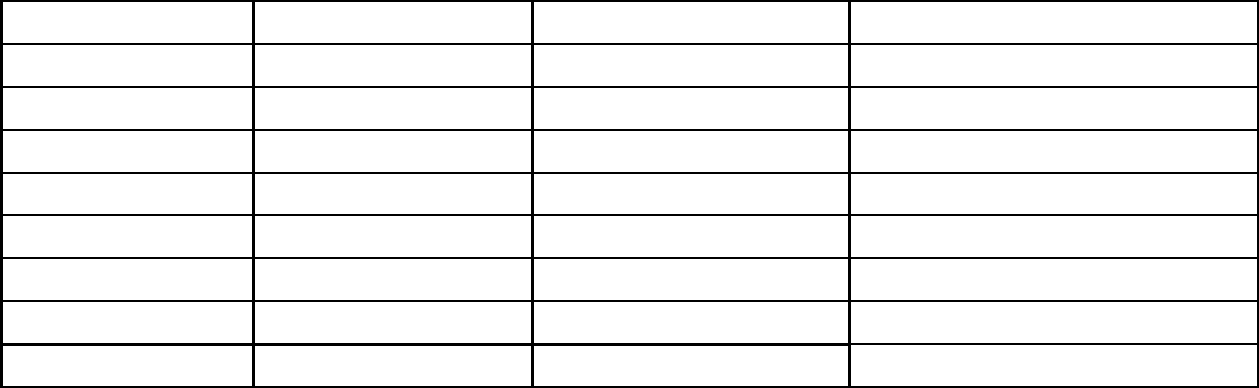 